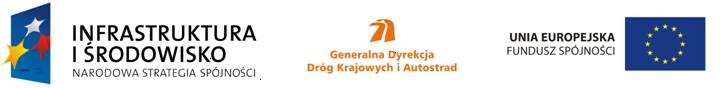 Z A Ł Ą C Z N I K  Nr 4FORMULARZ OFERTOWYGeneralna Dyrekcja Dróg 
Krajowych i AutostradOddział w Zielonej GórzeUl. Bohaterów Westerplatte 3165-950 Zielona GóraDotyczy zamówienia na: 									       Wykonawca:	 												(nazwa (firma) dokładny adres Wykonawcy/Wykonawców)(NIP, REGON)oferuje przedmiot zamówienia o nazwie:za całkowitą cenę brutto: 		.Urządzenie monochromatyczne:-	Koszt konserwacji 1 szt. urządzenia netto - 		zł.-	Koszt naprawy 1 szt. urządzenia netto - 			zł.Urządzenia kolorowe:-	Koszt konserwacji 1 szt. urządzenia netto - 		zł.-	Koszt naprawy 1 szt. urządzenia netto - 			zł.Koszt 1 szt. ekspertyzy technicznej - 				złKoszt likwidacji i utylizacji 1 kg zużytego sprzętu			zł.Upust cenowy w procentach na 1 szt. tonera do kserokopiarek, faksów, drukarek, potrzebnych do wykonania konserwacji urządzenia.Dodatkowe informacje: .…………………………………………………………………………………………………………………………………………….Dane kontaktowe:.……………………………………………………………………………………………………………………………………………. (imię i nazwisko osoby prowadzącej spraw, nr telefonu, nr faksu, adres e-mail)